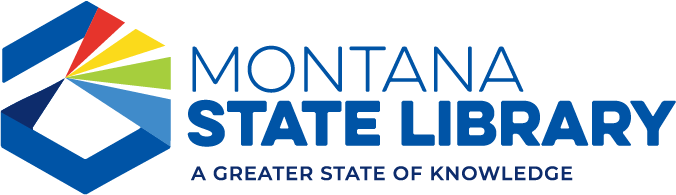 Data Collection MethodsSURVEYSINTERVIEWSSTATISTICAL REPORTSOBSERVATIONSSAMPLE SIZELargerSmallerLargerEitherPATRON PRIVACYCan be anonymousConfidentialConfidentialEitherBURDENLower for data collector and respondentHigher for data collector and respondentDepends on whether the statistics are automated or collected manuallyHigher for data collector, no burden for respondentTYPE OF INFORMATION COLLECTEDSelf-reported; attitudes, perceptions, opinions, factsSelf-reported, unique experiencesNumbersBehaviors